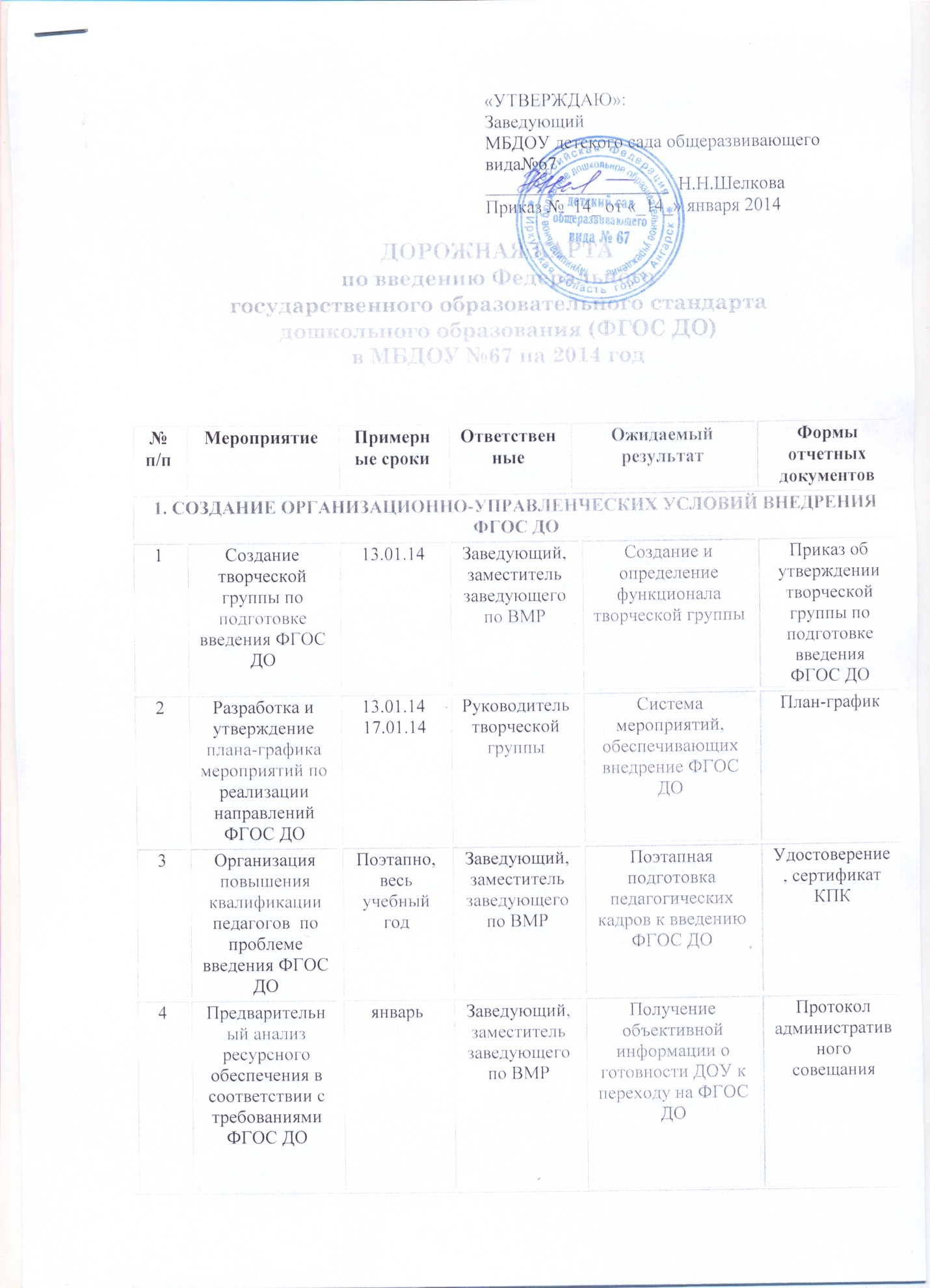 5Разработка плана методического сопровождения  введения ФГОС   в ДОУ01.02.14 – 08.02.14Педагогический совет ДОУПедагогический совет ДОУПовышение профессиональной компетентности педагогических работников в области организации образовательного процесса и обновления содержания образования в соответствии с ФГОС ДОПлан6Организация блока методических совещаний по изучению ФГОСПоэтапно, весь учебный годЗаведующий, заместитель заведующего по ВМРЗаведующий, заместитель заведующего по ВМРОсмысление содержания ФГОС ДОПлан мероприятий7Административное совещание «Готовность ДОУ к внедрению ФГОС ДО»13.12.2013Ответственные: заведующая и зам. зав. по ВМРОтветственные: заведующая и зам. зав. по ВМРОпределение уровня готовности ДОУ к внедрению ФГОСПротокол совещания8Проведение инструктивно-методических совещаний и обучающих семинаров по вопросам введения ФГОС  ОООПоэтапно, весь учебный годЗаместитель заведующего по ВМРЗаместитель заведующего по ВМРЛиквидация профессиональных затруднений и уточнение смысловых понятийПротоколы9Организация работы по разработке образовательной программы ДО в соответствии с примерными образовательными программамиДо 30.06.2014Заведующий, заместитель заведующего по ВМРЗаведующий, заместитель заведующего по ВМРСоздание ООП ДОПроект программы10Обсуждение и утверждение основной образовательной программы28.08.2014Педагоги ДОУПедагоги ДОУНаличие ООП ДОПриказ11Разработка и утверждение календарно-тематических планов педагогических работников на 2014-2015ггДо 30.07.2014Заместитель заведующего по ВМР, педагогиЗаместитель заведующего по ВМР, педагогиНаличие календарно-тематических плановПротокол12Организация индивидуального консультирования педагогов по вопросам психолого-педагогического сопровождения введения ФГОСПоэтапно, весь учебный годПедагог-психолог ДОУПедагог-психолог ДОУОпределение возможных психологических  рисков и способов их профилактики, расширение и обновление психодиагностического инструментария на основе запросов и современных достижений психологической наукиПлан работы психолога13Разработка Положения о результатах освоения ООПДо 30.07.2014ЗаведующийЗаведующийНаличие ПоложенияПриказ об утверждении Положения14Формирование сетевого взаимодействия по обеспечению преемственности начального и дошкольного образования в условиях реализации ФГОСЗаведующий ДОУ,   учителя начальных классов СОШ № 6Заведующий ДОУ,   учителя начальных классов СОШ № 6План перехода15Внесение изменений в нормативно-правовую базу деятельности ДОУПоэтапноЗаведующий, заместитель заведующего по ВМРЗаведующий, заместитель заведующего по ВМРДополнения в документы, регламентирующие деятельность ДОУ по внедрению ФГОС ДОПриказ об утверждении локальных актов, протоколы УС, педсовета16Мониторинг введения ФГОС ДОВесь периодЗаведующий, заместитель заведующего по ВМРЗаведующий, заместитель заведующего по ВМРДиагностические материалыПлан контроля17Организация отчетности по введению ФГОС ДОВесь периодЗаведующий, заместитель заведующего по ВМР, педагоги, специалистыЗаведующий, заместитель заведующего по ВМР, педагоги, специалистыОтчеты2. КАДРОВЕ ОБЕСПЕЧЕНИЕ  ВНЕДРЕНИЯ ФГОС ДО2. КАДРОВЕ ОБЕСПЕЧЕНИЕ  ВНЕДРЕНИЯ ФГОС ДО2. КАДРОВЕ ОБЕСПЕЧЕНИЕ  ВНЕДРЕНИЯ ФГОС ДО2. КАДРОВЕ ОБЕСПЕЧЕНИЕ  ВНЕДРЕНИЯ ФГОС ДО2. КАДРОВЕ ОБЕСПЕЧЕНИЕ  ВНЕДРЕНИЯ ФГОС ДО2. КАДРОВЕ ОБЕСПЕЧЕНИЕ  ВНЕДРЕНИЯ ФГОС ДО2. КАДРОВЕ ОБЕСПЕЧЕНИЕ  ВНЕДРЕНИЯ ФГОС ДО1Прохождения курсов повышения квалификации педагогов по вопросам перехода на ФГОС ДОВесь периодЗаведующий, заместитель заведующего по ВМРПовышение профессиональной компетентности педагогических работников в области организации образовательного процесса и обновления содержания образования в соответствии с ФГОС ДОПовышение профессиональной компетентности педагогических работников в области организации образовательного процесса и обновления содержания образования в соответствии с ФГОС ДОПлан-график2Создание творческих групп воспитателей по методическим проблемам, связанным с введением ФГОС ДО.Весь периодЗаведующий, заместитель заведующего по ВМРЛиквидация затрудненийЛиквидация затрудненийПротокол3. СОЗДАНИЕ МАТЕРИАЛЬНО-ТЕХНИЧЕСКОГО ОБЕСПЕЧЕНИЯ ВНЕДРЕНИЯ ФГОС ДО3. СОЗДАНИЕ МАТЕРИАЛЬНО-ТЕХНИЧЕСКОГО ОБЕСПЕЧЕНИЯ ВНЕДРЕНИЯ ФГОС ДО3. СОЗДАНИЕ МАТЕРИАЛЬНО-ТЕХНИЧЕСКОГО ОБЕСПЕЧЕНИЯ ВНЕДРЕНИЯ ФГОС ДО3. СОЗДАНИЕ МАТЕРИАЛЬНО-ТЕХНИЧЕСКОГО ОБЕСПЕЧЕНИЯ ВНЕДРЕНИЯ ФГОС ДО3. СОЗДАНИЕ МАТЕРИАЛЬНО-ТЕХНИЧЕСКОГО ОБЕСПЕЧЕНИЯ ВНЕДРЕНИЯ ФГОС ДО3. СОЗДАНИЕ МАТЕРИАЛЬНО-ТЕХНИЧЕСКОГО ОБЕСПЕЧЕНИЯ ВНЕДРЕНИЯ ФГОС ДО3. СОЗДАНИЕ МАТЕРИАЛЬНО-ТЕХНИЧЕСКОГО ОБЕСПЕЧЕНИЯ ВНЕДРЕНИЯ ФГОС ДО1Обеспечение обновления ДОУ в соответствии с требованиями ФГОС ДО к минимальной оснащенности воспитательного – образовательного процесса.ПоэтапноЗаведующий, заместитель заведующего по ВМРОпределение необходимых изменений в оснащенности ДОУ с учетом требований ФГОС ДО.Определение необходимых изменений в оснащенности ДОУ с учетом требований ФГОС ДО.Информационная справка2Обеспечение соответствия материально-технической базы реализации ООП ДО действующим санитарным и противопожарным нормам, нормам охраны труда работников ДОУ.Весь периодЗаведующий, заместитель заведующего по ВМРПриведение в соответствие материально-технической базы реализации ООП ДО с требованиями ФГОС ДОПриведение в соответствие материально-технической базы реализации ООП ДО с требованиями ФГОС ДОИнформационная справка3Обеспечение ДОУ печатными и электронными образовательными ресурсами ООП ДО.Весь периодЗаведующий, заместитель заведующего по ВМРОснащенность учебными,  справочными пособиями, методической литературой, художественной литературой. Создание электронной библиотеки.Оснащенность учебными,  справочными пособиями, методической литературой, художественной литературой. Создание электронной библиотеки.Информационная справка4Обеспечение доступа педагогическим работникам, переходящим на ФГОС ДО,  к электронным образовательным ресурсам, размещенным в федеральных и региональных базах данных.Весь периодЗаведующий, заместитель заведующего по ВМРСоздание условий для оперативной ликвидации профессиональных затруднений педагоговСоздание условий для оперативной ликвидации профессиональных затруднений педагоговСоздание банка полезных ссылок, наличие странички на сайте ДОУ «ФГОС»5Обеспечение контролируемого доступа участников образовательного процесса к информационным образовательным ресурсам в сети Интернет.Весь периодЗаведующий, заместитель заведующего по ВМРРасширение возможностей доступа пользователей к банку актуальной педагогической информации и обеспечение возможности дистанционной поддержки участников образовательного процессаРасширение возможностей доступа пользователей к банку актуальной педагогической информации и обеспечение возможности дистанционной поддержки участников образовательного процессаСоздание банка полезных ссылок, наличие странички на сайте ДОУ  «ФГОС»4. СОЗДАНИЕ ОРГАНИЗАЦИОННО-ИНФОРМАЦИОННОГО ОБЕСПЕЧЕНИЯ ВНЕДРЕНИЯ ФГОС  ДО4. СОЗДАНИЕ ОРГАНИЗАЦИОННО-ИНФОРМАЦИОННОГО ОБЕСПЕЧЕНИЯ ВНЕДРЕНИЯ ФГОС  ДО4. СОЗДАНИЕ ОРГАНИЗАЦИОННО-ИНФОРМАЦИОННОГО ОБЕСПЕЧЕНИЯ ВНЕДРЕНИЯ ФГОС  ДО4. СОЗДАНИЕ ОРГАНИЗАЦИОННО-ИНФОРМАЦИОННОГО ОБЕСПЕЧЕНИЯ ВНЕДРЕНИЯ ФГОС  ДО4. СОЗДАНИЕ ОРГАНИЗАЦИОННО-ИНФОРМАЦИОННОГО ОБЕСПЕЧЕНИЯ ВНЕДРЕНИЯ ФГОС  ДО4. СОЗДАНИЕ ОРГАНИЗАЦИОННО-ИНФОРМАЦИОННОГО ОБЕСПЕЧЕНИЯ ВНЕДРЕНИЯ ФГОС  ДО4. СОЗДАНИЕ ОРГАНИЗАЦИОННО-ИНФОРМАЦИОННОГО ОБЕСПЕЧЕНИЯ ВНЕДРЕНИЯ ФГОС  ДО1Размещение на сайте ДОУ информации о введении ФГОС2013-2014Заведующий ДОУИнформирование общественности о ходе и результатах внедрения ФГОС  ДОИнформирование общественности о ходе и результатах внедрения ФГОС  ДОСоздание банка полезных ссылок, наличие странички на сайте ДОУ «ФГОС»2Обеспечение публичной отчетности ДОУ о ходе и результатах введения ФГОС ДО (включение в публичный доклад заведующего ДОУ  раздела, отражающего ход введения ФГОС ДО).01.09.2014Заведующий ДОУИнформирование общественности о ходе и результатах внедрения ФГОС ДОИнформирование общественности о ходе и результатах внедрения ФГОС ДОРазмещение публичного отчета на сайте ДОУ3Информирование общественности через СМИ о подготовке к введению и порядке перехода ДОУ на новые ФГОС ДОВесь периодЗаведующий, заместитель заведующего по ВМРОбеспечение условий открытости в реализации ФГОС  всех субъектов образованияОбеспечение условий открытости в реализации ФГОС  всех субъектов образованияПубликации